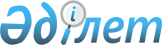 О внесении изменений в приказ Министра общественного развития Республики Казахстан от 15 августа 2018 года № 18 "Об утверждении Правил формирования, мониторинга реализации и оценки результатов государственного социального заказа"Приказ Министра информации и общественного развития Республики Казахстан от 26 сентября 2022 года № 407. Зарегистрирован в Министерстве юстиции Республики Казахстан 27 сентября 2022 года № 29850
      ПРИКАЗЫВАЮ:
      1. Внести в приказ Министра общественного развития Республики Казахстан от 15 августа 2018 года № 18 "Об утверждении Правил формирования, мониторинга реализации и оценки результатов государственного социального заказа" (зарегистрирован в Реестре государственной регистрации нормативных правовых актов под № 17315) следующие изменения:
      в заголовок вносится изменение на государственном языке, текст на русском языке не меняется;
      преамбулу изложить в следующей редакции:
      "В соответствии с подпунктом 3) статьи 4-1 Закона Республики Казахстан "О государственном социальном заказе, государственном заказе на реализацию стратегического партнерства, грантах и премиях для неправительственных организаций в Республике Казахстан" и подпунктом 2) пункта 3 статьи 16 Закона Республики Казахстан "О государственной статистике" ПРИКАЗЫВАЮ:";
      в пункт 1 вносится изменения на государственном языке, текст на русском не меняется;
      Правила формирования, мониторинга реализации и оценки результатов государственного социального заказа, утвержденных указанным приказом, изложить в редакции согласно приложению к настоящему приказу.
      2. Комитету по делам гражданского общества Министерства информации и общественного развития Республики Казахстан в установленном законодательством Республики Казахстан порядке обеспечить:
      1) государственную регистрацию настоящего приказа в Министерстве юстиции Республики Казахстан;
      2) размещение настоящего приказа на официальном интернет-ресурсе Министерства информации и общественного развития Республики Казахстан;
      3) в течение десяти рабочих дней после государственной регистрации настоящего приказа в Министерстве юстиции Республики Казахстан представление в Юридической департамент Министерства информации и общественного развития Республики Казахстан сведений об исполнении мероприятий, предусмотренных подпунктами 1) и 2) настоящего пункта.
      3. Контроль за исполнением настоящего приказа возложить на курирующего вице-министра информации и общественного развития Республики Казахстан.
      4. Настоящий приказ вводится в действие по истечении десяти календарных дней после дня его первого официального опубликования.
      "СОГЛАСОВАН"Министерство сельского хозяйства Республики Казахстан
      "СОГЛАСОВАН"Генеральная прокуратораРеспублики Казахстан
      "СОГЛАСОВАН"Агентство по защите и развитиюконкуренции Республики Казахстан
      "СОГЛАСОВАН"Министерство науки и высшегообразования Республики Казахстан
      "СОГЛАСОВАН"Министерство здравоохранения Республики Казахстан
      "СОГЛАСОВАН"Министерство труда и социальной защиты населенияРеспублики Казахстан
      "СОГЛАСОВАН"Министерство индустрии и инфраструктурного развитияРеспублики Казахстан
      "СОГЛАСОВАН"Министерство финансов Республики Казахстан
      "СОГЛАСОВАН"Агентство Республики Казахстан порегулированию и развитиюфинансового рынка
      "СОГЛАСОВАН"Агентство Республики Казахстанпо финансовому мониторингу
      "СОГЛАСОВАН"Министерство обороныРеспублики Казахстан
      "СОГЛАСОВАН"Министерство культуры и спортаРеспублики Казахстан
      "СОГЛАСОВАН"Агентство Республики Казахстанпо делам государственной службы
      "СОГЛАСОВАН"Министерство просвещенияРеспублики Казахстан
      "СОГЛАСОВАН"Министерство торговли и интеграцииРеспублики Казахстан
      "СОГЛАСОВАН"Бюро национальной статистики Агентства по стратегическому планированию и реформам Республики Казахстан
      "СОГЛАСОВАН"Агентство Республики Казахстанпо противодействию коррупции(Антикоррупционная служба)
      "СОГЛАСОВАН"Министерство иностранных делРеспублики Казахстан
      "СОГЛАСОВАН"Министерство по чрезвычайнымситуациям Республики Казахстан
      "СОГЛАСОВАН"Министерство национальной экономики Республики Казахстан
      СОГЛАСОВАН"Министерство цифрового развития, инноваций и аэрокосмической промышленности Республики Казахстан
      "СОГЛАСОВАН"Министерство внутренних дел Республики Казахстан
      "СОГЛАСОВАН"Министерство экологии, геологии и природных ресурсов Республики Казахстан
      "СОГЛАСОВАН"Министерство энергетикиРеспублики Казахстан Правила формирования, мониторинга реализации и оценки результатов государственного социального заказа Глава 1. Общие положения
      1. Настоящие Правила формирования, мониторинга реализации и оценки результатов государственного социального заказа (далее – Правила) разработаны в соответствии с подпунктом 3) статьи 4-1 Закона Республики Казахстан "О государственном социальном заказе, государственном заказе на реализацию стратегического партнерства, грантах и премиях для неправительственных организаций в Республике Казахстан" (далее – Закон) и определяют порядок формирования, мониторинга реализации и оценки результатов государственного социального заказа государственного органа в сфере государственного социального заказа.
      2. В настоящих Правилах используются следующие основные понятия:
      1) формирование государственного социального заказа – процесс планирования тем государственного социального заказа в соответствии с компетенцией государственного органа;
      2) мониторинг реализации государственного социального заказа – сбор, обработка и анализ информации о реализации государственного социального заказа;
      3) оценка результатов государственного социального заказа – анализ эффективности реализации государственного социального заказа;
      4) государственный орган в сфере государственного социального заказа и грантов для неправительственных организаций (далее – государственный орган) – государственный орган, в том числе центральный государственный и местный исполнительный орган, осуществляющий деятельность по формированию, мониторингу реализации и оценке результатов государственного социального заказа, формированию и оценке эффективности государственных грантов для неправительственных организаций;
      5) конфликт интересов – ситуация, при которой личная заинтересованность независимых экспертов или членов экспертного совета, может повлиять на объективное принятие решения;
      6) уполномоченный орган в сфере взаимодействия с неправительственными организациями (далее – уполномоченный орган) – государственный орган, осуществляющий руководство и межотраслевую координацию в сфере взаимодействия с неправительственными организациями;
      7) веб-портал государственных закупок – информационная система государственного органа, предоставляющая единую точку доступа к электронным услугам государственных закупок. Глава 2. Порядок формирования государственного социального заказа
      3. Формирование государственного социального заказа состоит из сбора информации, анализа ситуации в определенной сфере деятельности в соответствии с компетенцией государственного органа, планирования тем государственного социального заказа, включения в бюджетную заявку и его рассмотрение в порядке, установленном бюджетным законодательством Республики Казахстан.
      4. Формирование государственного социального заказа основывается на принципах:
      1) законности;
      2) повышения эффективности реализации социальных проектов и (или) социальных программ в Республике Казахстан;
      3) участия граждан Республики Казахстан в решении социальных задач;
      4) обеспечения равных возможностей для неправительственных организаций;
      5) гласности и открытости процесса государственного социального заказа.
      5. Формирование государственного социального заказа производится в пределах расходов, предусмотренных республиканским и местным бюджетами.
      6. Формирование государственного социального заказа осуществляется на основании стратегических и программных документов, предложений государственных органов и неправительственных организаций, а также данных оценки нужд и потребностей населения по сферам, предусмотренным в статье 5 Закона.
      7. Формирование государственного социального заказа осуществляется в четыре этапа.
      1) Первый этап – сбор информации и анализ ситуации. Источниками информации для анализа ситуации являются:
      данные оценки нужд и потребностей населения. Оценку нужд и потребностей населения проводят государственные органы не реже чем раз в два года;
      приоритеты государственной политики Республики Казахстан, документы системы государственного планирования Республики Казахстан, послания Президента Республики Казахстан;
      итоги проверок, мониторинга реализации и оценки результатов социальных проектов и (или) социальных программ;
      официальные статистические отчеты о реализации стратегических и программных документов;
      результаты социологических исследований;
      предложения неправительственных организаций и граждан;
      результаты контент-анализа средств массовой информации;
      заключения независимых экспертов;
      опросы и интернет-конференции на интернет-портале "Открытый диалог".
      2) Второй этап – планирование тем государственного социального заказа. Государственные органы на основе анализа формируют темы государственного социального заказа и размещают информацию о планируемых темах государственного социального заказа на соответствующий год по форме, согласно приложению 1 к настоящим Правилам, на своем интернет-ресурсе для публичного обсуждения с неправительственными организациями и гражданами;
      Срок публичного обсуждения тем государственного социального заказа на интернет-ресурсе государственного органа составляет не менее 10 (десяти) рабочих дней с даты их размещения.
      Замечания и (или) предложения, поступившие на интернет-ресурс после окончания срока публичного обсуждения тем государственного социального заказа, не рассматриваются.
      Государственные органы рассматривают замечания и (или) предложения по темам государственного социального заказа в течение 3 (трех) рабочих дней после завершения публичного обсуждения и принимают решение об их принятии либо отклонении с указанием обоснований.
      Государственные органы формируют и публикуют на своем интернет-ресурсе отчет о завершении публичного обсуждения тем государственного социального заказа по форме, согласно приложению 2 к настоящим Правилам.
      3) Третий этап – внесение тем государственного социального заказа на рассмотрение Координационного совета при уполномоченном органе или советов по взаимодействию и сотрудничеству с неправительственными организациями, создаваемых при государственных органах.
      Центральные государственные органы ежегодно не позднее 5 января направляют в уполномоченный орган информацию о планируемых к реализации социальных проектах и (или) социальных программах государственного социального заказа после публичного обсуждения на соответствующий календарный год по форме, согласно приложению 3 к настоящим Правилам (далее – Информация).
      Уполномоченный орган выносит Информацию на рассмотрение Координационного совета при уполномоченном органе.
      Уполномоченный орган направляет в центральные государственные органы рекомендации Координационного совета при уполномоченном органе по темам государственного социального заказа в соответствии с их компетенцией.
      Местные исполнительные органы ежегодно до 1 августа выносят Информацию на рассмотрение советов соответствующего уровня.
      Государственные органы на основе рекомендаций Координационного совета при уполномоченном органе или совета по взаимодействию и сотрудничеству с неправительственными организациями, создаваемого при государственных органах формируют перечень тем государственного социального заказа и разрабатывают проекты технических спецификаций в соответствии со Стандартом государственного социального заказа, утвержденного приказом Министра общественного развития Республики Казахстан от 15 августа 2018 года № 19 "Об утверждении Стандарта государственного социального заказа" (зарегистрирован в Реестре государственной регистрации нормативных правовых актов под № 17314) (далее – Стандарт), а также с законодательством Республики Казахстан о государственных закупках.
      4) Четвертый этап – включение в бюджетную заявку в порядке, предусмотренном бюджетным законодательством Республики Казахстан. После разработки технических спецификаций государственные органы вносят темы и объемы финансирования государственного социального заказа включают их в свои бюджетные заявки в порядке, предусмотренном бюджетным законодательством Республики Казахстан.
      После утверждения бюджета государственные органы ежегодно до 25 января размещают на своем интернет-ресурсе и направляют Информацию в уполномоченный орган. Глава 3. Порядок проведения мониторинга реализации государственного социального заказа
      8. Мониторинг реализации государственного социального заказа проводится государственными органами и включает сбор, обработку и анализ информации, предоставляемой неправительственными организациями с целью принятия своевременных, качественных мер по обеспечению эффективной реализации социальных проектов и (или) социальных программ.
      9. Мониторинг реализации государственного социального заказа проводится государственными органами не менее 2 (двух), но не более 5 (пяти) раз в календарный год, в зависимости от срока реализации социального проекта, по следующим показателям:
      1) процесс выполнения плана (соответствие исполненной работы и (или) оказанной услуги, ранее указанной в технической спецификации, перечень выполненных мероприятий);
      2) уровень удовлетворенности целевой аудитории в результате реализации социального проекта в соответствии с пунктом 8 Стандарта;
      3) охват адресных групп населения в рамках социальных проектов и (или) социальных программ, реализованных по государственному социальному заказу;
      4) соответствие Стандарту, при размещении государственного социального заказа на обучающие, консультативные, информационные и методические, исследовательско-аналитические услуги, организацию мероприятий и работ гражданского (ресурсного) центра;
      При проведении мониторинга социальных проектов используются следующие инструменты:
      метод "Тайный покупатель" – отслеживание уровня и качества услуг, предоставляемых при реализации проекта;
      анкетирование и интервью – сбор первичной информации с целью получения данных касательно исследуемой темы, определение и отслеживание динамики оценки/удовлетворенности/восприятие бенефициаров касательно реализации проекта;
      изучение документации – анализ представляемой информации, отчетов, подтверждающих документов, в целях получения точной и всеобъемлющий информации о реализации проекта и установления достоверности, представляемой поставщиком информации по проекту;
      мониторинг социальных сетей – поиск упоминаний или публикаций по проекту в социальных сетях, а также дальнейшая обработка и анализ собранных данных с целью изучения распространения информации среди населения, а также для сбора обратной связи участников и (или) бенефициаров проекта.
      При сумме социального проекта не более пятисоткратного размера месячного расчетного показателя, установленного законом о республиканском бюджете на соответствующий финансовый год, государственные органы осуществляют мониторинг государственного социального заказа самостоятельно.
      При сумме социального проекта более пятисоткратного размера месячного расчетного показателя, установленного законом о республиканском бюджете на соответствующий финансовый год, государственные органы привлекают независимых экспертов из числа неправительственных организаций и их представителей для осуществления мониторинга государственного социального заказа.
      Независимые эксперты предоставляют в государственный орган уведомление о наличии либо об отсутствии конфликта интересов с неправительственной организацией, реализующей государственный социальный заказ по форме, согласно приложению 4 к настоящим Правилам.
      Независимые эксперты при осуществлении мониторинга запрашивают от неправительственных организаций информацию и документы согласно требованиям технической спецификации и договорным условиям проекта.
      На осуществление мониторинга одного социального проекта приходится не более одного эксперта.
      10. По итогам мониторинга реализации государственного социального заказа отдельно по каждому социальному проекту и (или) социальной программе составляется отчет для контроля за ходом реализации и своевременному принятию оперативных мер, направленных на обеспечение эффективной реализации социальных проектов и (или) социальных программ.
      11. Уполномоченный орган по итогам проведенного мониторинга государственными органами готовит информацию по итогам реализации государственного социального заказа и ежегодно до 31 марта направляет его в Правительство Республики Казахстан.
      12. Государственные органы размещают на своих интернет-ресурсах информацию о реализации и оценке результатов социальных проектов в рамках государственного социального заказа по форме, согласно приложению 5 к настоящим Правилам. Глава 4. Порядок оценки результатов государственного социального заказа
      13. Оценка результатов государственного социального заказа проводится в целях:
      1) выявления эффективности реализации социальных проектов и (или) социальных программ с точки зрения достижения поставленной цели и задач проекта;
      2) выявления степени удовлетворенности услугами, оказанными в рамках государственного социального заказа, и степени воздействия социальных проектов и (или) социальных программ на целевую группу;
      3) наличия обоснования для последующего процесса формирования государственного социального заказа для планирования социальных проектов и (или) социальных программ;
      4) представления рекомендаций и предложений по совершенствованию реализации оцениваемых социальных проектов и (или) социальных программ.
      14. Оценка результатов государственного социального заказа проводится непосредственно после окончания социального проекта и (или) социальной программы до подписания акта оказанных услуг.
      15. Оценка результатов проводится для всех реализованных социальных проектов и (или) социальных программ в рамках государственного социального заказа. Социальные проекты со сроком реализации более одного года оцениваются по итогам реализации проектов.
      16. Оценка проводится экспертными советами, создаваемыми при государственных органах из числа представителей гражданского общества сроком на предстоящие 3 (три) календарных года. 
      Государственный орган при отборе кандидатов в члены экспертного совета основывается на принципах гласности и добровольного участия в работе экспертного совета. Кандидатуры для включения в состав экспертного совета выдвигаются путем самовыдвижения после опубликования государственным органом на его интернет-ресурсе объявления о формировании состава экспертного совета.
      При не выдвижении кандидатур в течение 10 (десяти) календарных дней после опубликования объявления, государственный орган самолично формирует состав экспертного совета.
      Предварительный состав экспертного совета вносится на согласование Совета по взаимодействию и сотрудничеству с неправительственными организациями.
      Члены экспертного совета осуществляют свою деятельность на общественных началах.
      Члены экспертного совета предоставляют в государственный орган уведомление о наличии либо об отсутствии конфликта интересов с неправительственной организацией, реализующей государственный социальный заказ по форме, согласно приложению 6 к настоящим Правилам.
      17. Оценка осуществляется на основе итогов мониторинга и отчетов реализации государственного социального заказа.
      18. Для оценки государственного социального заказа рассчитываются баллы от 1 до 5 по следующим критериям:
      1) результаты выполнения социальных проектов (соответствие содержания и сроков мероприятий графику выполнения услуг, соблюдение методов, процедур, в какой мере удалось достигать поставленных целей);
      2) положительный эффект социальных проектов на достижение целей в социально значимых сферах (уровень заинтересованности и удовлетворения нужд целевой аудитории, охват адресных групп населения в рамках социальных проектов, конкретные результаты решения социальных задач);
      3) вероятность продолжения деятельности, начатой в рамках социального проекта и (или) социальной программы. В рамках данного критерия оценивается устойчивость социального проекта и (или) социальной программы;
      4) вероятность долгосрочного положительного социального эффекта по результатам социального проекта и (или) социальной программы. В рамках данного критерия оценивается уровень удовлетворенности целевой группы процессом получения услуги (продукта, результата) по социальному проекту и (или) социальной программе.
      Членами экспертного совета проводится оценка каждого проекта по форме, согласно приложению 7 к настоящим Правилам.
      19. Государственные органы в течение 3 (трех) рабочих дней после завершения оценки результатов государственного социального заказа, формируют отчеты оценки результатов государственного социального заказа по социальному проекту и (или) социальной программе по форме, согласно приложению 8 к настоящим Правилам и размещают на веб-портале государственных закупок при подписании акта оказанных услуг через веб-портал государственных закупок.
      20. Акт оказанных услуг по итогам реализации социального проекта подписывается государственным органом после размещения на веб-портале государственных закупок отчета оценки результатов государственного социального заказа по социальному проекту и (или) социальной программе.
      21. Государственные органы ежегодно по итогам полугодия, до 5 июля и по итогам года до 5 февраля предоставляют в уполномоченный орган отчет по мониторингу реализуемых и (или) реализованных социальных проектов и (или) социальных программ в рамках государственного социального заказа на соответствующий год по форме, согласно приложению 9 к настоящим Правилам. Отчет предоставляется на казахском и русском языках в формате Excel (Эксель). Информация о планируемых темах государственного социального заказа на 20___ год
      по состоянию на " "_______ 20__ года Отчет о завершении публичного обсуждения тем государственного социального заказа Информация о планируемых к реализации социальных проектах и (или) социальных программах государственного социального заказа после публичного обсуждения на 20__ год Уведомление о наличии либо об отсутствии (нужное подчеркнуть)
конфликта интересов с неправительственной организацией,
реализующей государственный социальный заказ
      Я ____________________________________________________ уведомляю                   (фамилия, имя, отчество (при его наличии) эксперта)
      об отсутствии конфликта интересов с государственным органом в сферегосударственного социального заказа и неправительственной организацией, реализующейгосударственный социальный заказ, при осуществлении своей  деятельности в качественезависимого эксперта буду неукоснительно следовать принципам справедливости иобъективности о наличии конфликта интересов с государственным органом в сферегосударственного социального заказа и неправительственной организацией, реализующейгосударственный социальный заказ (отметить нужное).
      Являетесь ли Вы членом (участником), учредителем (нужное подчеркнуть)неправительственной организацией (если да, то указать наименование неправительственнойорганизации):____________________________________________________________________________________________________________________________________________.
      Являетесь ли Вы членом органа управления, руководителем неправительственнойорганизации (если да, то указать орган управления, наименование неправительственнойорганизации и занимаемую должность):____________________________________________________________________________________________________________________________________________.
      Получали ли Вы в течение последних трех лет оплату за оказанные услуги илипрямую финансовую поддержку от неправительственной организации (если да, то указать,какие именно услуги и наименование неправительственной организации):____________________________________________________________________________________________________________________________________________.
      Имеются ли у Вас близкие родственные связи с работниками неправительственнойорганизации (если да, то указать фамилию, имя, отчество (при его наличии) работника,наименование неправительственной организации,  в которой он работает, степень родства):____________________________________________________________________________________________________________________________________________.
      Имеется ли у Вас иной потенциальный конфликт интересов (если да, то указать какой):____________________________________________________________________________________________________________________________________________.
      Я подтверждаю, что понимаю политику в отношении конфликта интересов ипредоставляю достоверную информацию при заполнении данного уведомления.
      "____" ________________20___год              Подпись _______________ Информация о реализации и оценке результатов социальных проектов в рамках государственного социального заказа Уведомление о наличии либо об отсутствии (нужное подчеркнуть)
конфликта интересов с неправительственной организацией, реализующей
государственный социальный заказ
      Я___________________________________________________________________уведомляю (фамилия, имя, отчество (при его наличии) эксперта) об отсутствии конфликтаинтересов с государственным органом в сфере государственного социального заказа инеправительственной организацией, реализующей государственный социальный заказ, приосуществлении своей деятельности в качестве члена экспертного совета будунеукоснительно следовать принципам справедливости и объективности о наличии конфликтаинтересов с государственным органом в сфере государственного социального заказа инеправительственной организацией, реализующей государственный социальный заказ(отметить нужное).
      Являетесь ли Вы членом (участником), учредителем (нужное подчеркнуть)неправительственной организацией (если да, то указать наименование неправительственнойорганизации): __________________________________________________________________________________________________________________________________________.
      Являетесь ли Вы членом органа управления, руководителем неправительственнойорганизации (если да, то указать орган управления, наименование неправительственнойорганизации и занимаемую должность):___________________________________________________________________________________________________________________________________________________________.
      Получали ли Вы в течение последних трех лет оплату за оказанные услуги илипрямую финансовую поддержку от неправительственной организации (если да, то указать,какие именно услуги и наименование неправительственной организации):_________________________________________________________________________________________________________________________________________________________.
      Имеются ли у Вас близкие родственные связи с работниками неправительственнойорганизации (если да, то указать фамилию, имя, отчество (при его наличии) работника,наименование неправительственной организации, в которой он работает, степень родства):___________________________________________________________________________________________________________________________________________________________.
      Имеется ли у Вас иной потенциальный конфликт интересов (если да, то указатькакой):_________________________________________________________________________________________________________________________________________________________.
      Я подтверждаю, что понимаю политику в отношении конфликта интересов ипредоставляю достоверную информации при заполнении данного уведомления.
      "____" ________________20___год              Подпись _________________ Оценочный лист члена экспертного совета
      ____________ (Подпись Отчет оценки результатов государственного социального заказа по
социальному проекту и (или) социальной программе
"___________________________________________"
(наименование сферы государственного социального заказа)
"________________________________________"
(наименование социального проекта и (или) социальной программы) Отчет по мониторингу реализуемых и (или) реализованных социальных проектов и (или) социальных программ в рамках государственного социального заказа на 20___ год
      Отчетный период: 20__год
      Индекс: МГСЗ-1
      Периодичность: два раза в год
      Круг лиц, представляющих информацию: государственные органы, реализующие государственный социальный заказ
      Куда представляется: Министерство информации и общественного развития Республики Казахстан
      Срок представления: по итогам полугодия, до 5 июля (включительно) и по итогам года до 5 февраля (включительно) Пояснение по заполнению формы, предназначенной для сбора административных данных "Отчет по мониторингу реализуемых и (или) реализованных социальных проектов и (или) социальных программ в рамках государственного социального заказа" 1. Общие положения 
      1. Форма, предназначенная для сбора административных данных "Отчет по мониторингу реализуемых и (или) реализованных социальных проектов и (или) социальных программ в рамках государственного социального заказа" (далее – Форма) предоставляется в Министерство информации и общественного развития Республики Казахстан государственными органами два раза в год до 5 июля (включительно) и до 5 декабря (включительно).
      2. Основной задачей ведения данной Формы является осуществление мониторинга реализуемых и (или) реализованных социальных проектов и (или) социальных программ в рамках государственного социального заказа.
      3. Форму подписывает первый руководитель, а при его отсутствии – лицо, исполняющее его обязанности. 2. Пояснение по заполнению формы 
      4. В графе 2 формы указывается наименование администратора бюджетной программы по сферам государственного социального заказа.
      5. В графе 3 формы указывается наименование реализуемых и (или) реализованных социальных проектов и (или) социальных программ в рамках государственного социального заказа.
      6. В графе 4 формы указывается запланированная сумма социальных проектов и (или) социальных программ в рамках государственного социального заказа.
      7. В графе 5 формы указывается договорная сумма социальных проектов и (или) социальных программ в рамках государственного социального заказа.
      8. В графе 6 формы указывается наименование поставщика.
      9. В графе 7 формы указываются процесс и результаты реализации социальных проектов и или) социальных программ в рамках государственного социального заказа, а также при предоставлений отчета по итогам года до 5 февраля указывается положительный эффект социальных проектов и (или) социальных программ в рамках государственного социального заказа.
      10. *Графа 8 формы заполняется при предоставлении отчета по итогам года до 5 февраля и указываются баллы по итогам оценки результатов проекта.
					© 2012. РГП на ПХВ «Институт законодательства и правовой информации Республики Казахстан» Министерства юстиции Республики Казахстан
				
      министр информации иобщественного развитияРеспублики Казахстан 

Д. Қыдырәлі
Приложение к приказу
министр информации и
общественного развития
Республики Казахстан
от 26 сентября 2022 года № 407Утверждены
приказом Министра
общественного развития
Республики Казахстан
от 15 августа 2018 года № 18Приложение 1
к Правилам формирования,
мониторинга реализации и
оценки результатов
государственного
социального заказаФорма
№
Планируемая тема государственного социального заказа
Планируемый объем финансирования (тысяч тенге)
Обоснование с указанием источника информации
Целевая группа населения
Ожидаемый результат
1
2
3Приложение 2
к Правилам формирования,
мониторинга реализации и
оценки результатов
государственного
социального заказаФорма
№
Планируемая тема государственного социального заказа
Замечание и (или) предложение (краткое содержание) с указанием его автора
Заключение государственного органа с обоснованием по непринятию замечания и (или) предложения
1
2
3Приложение 3
к Правилам формирования,
мониторинга реализации и
оценки результатов
государственного
социального заказаФорма
№
Наименование администратора бюджетной программы
Наименование проекта и (или) социальной программы
Планируемая сумма
(тысыч тенге)
Краткое содержание проекта и (или) социальной программы
1
2
3
4
5
Сфера 1. Достижение целей в области образования, науки, информации, физической культуры и спорта
Сфера 1. Достижение целей в области образования, науки, информации, физической культуры и спорта
Сфера 1. Достижение целей в области образования, науки, информации, физической культуры и спорта
Сфера 1. Достижение целей в области образования, науки, информации, физической культуры и спорта
Сфера 1. Достижение целей в области образования, науки, информации, физической культуры и спорта
1
2
Итого
Сфера 2. Охрана здоровья граждан, пропаганда здорового образа жизни
Сфера 2. Охрана здоровья граждан, пропаганда здорового образа жизни
Сфера 2. Охрана здоровья граждан, пропаганда здорового образа жизни
Сфера 2. Охрана здоровья граждан, пропаганда здорового образа жизни
Сфера 2. Охрана здоровья граждан, пропаганда здорового образа жизни
1
2
Итого
Сфера 3. Охрана окружающей среды
Сфера 3. Охрана окружающей среды
Сфера 3. Охрана окружающей среды
Сфера 3. Охрана окружающей среды
Сфера 3. Охрана окружающей среды
1
2
Итого
Сфера 4. Поддержка молодежной политики и детских инициатив
Сфера 4. Поддержка молодежной политики и детских инициатив
Сфера 4. Поддержка молодежной политики и детских инициатив
Сфера 4. Поддержка молодежной политики и детских инициатив
Сфера 4. Поддержка молодежной политики и детских инициатив
1
2
Итого
Сфера 5. Содействие решению семейно-демографических и гендерных вопросов
Сфера 5. Содействие решению семейно-демографических и гендерных вопросов
Сфера 5. Содействие решению семейно-демографических и гендерных вопросов
Сфера 5. Содействие решению семейно-демографических и гендерных вопросов
Сфера 5. Содействие решению семейно-демографических и гендерных вопросов
1
2
Итого
Сфера 6. Поддержка социально уязвимых слоев населения
Сфера 6. Поддержка социально уязвимых слоев населения
Сфера 6. Поддержка социально уязвимых слоев населения
Сфера 6. Поддержка социально уязвимых слоев населения
Сфера 6. Поддержка социально уязвимых слоев населения
1
2
Итого
Сфера 7. Помощь детям-сиротам, детям из неполных и многодетных семей
Сфера 7. Помощь детям-сиротам, детям из неполных и многодетных семей
Сфера 7. Помощь детям-сиротам, детям из неполных и многодетных семей
Сфера 7. Помощь детям-сиротам, детям из неполных и многодетных семей
Сфера 7. Помощь детям-сиротам, детям из неполных и многодетных семей
1
2
Итого
Сфера 8. Содействие обеспечению трудовой занятости населения
Сфера 8. Содействие обеспечению трудовой занятости населения
Сфера 8. Содействие обеспечению трудовой занятости населения
Сфера 8. Содействие обеспечению трудовой занятости населения
Сфера 8. Содействие обеспечению трудовой занятости населения
1
2
Итого
Сфера 9. Защита прав, законных интересов граждан и организаций
Сфера 9. Защита прав, законных интересов граждан и организаций
Сфера 9. Защита прав, законных интересов граждан и организаций
Сфера 9. Защита прав, законных интересов граждан и организаций
Сфера 9. Защита прав, законных интересов граждан и организаций
1
2
Итого
Сфера 10. Развитие культуры и искусства
Сфера 10. Развитие культуры и искусства
Сфера 10. Развитие культуры и искусства
Сфера 10. Развитие культуры и искусства
Сфера 10. Развитие культуры и искусства
1
2
Итого
Сфера 11. Охрана историко-культурного наследия
Сфера 11. Охрана историко-культурного наследия
Сфера 11. Охрана историко-культурного наследия
Сфера 11. Охрана историко-культурного наследия
Сфера 11. Охрана историко-культурного наследия
1
2
Итого
Сфера 12. Укрепление общественного согласия и общенационального единства
Сфера 12. Укрепление общественного согласия и общенационального единства
Сфера 12. Укрепление общественного согласия и общенационального единства
Сфера 12. Укрепление общественного согласия и общенационального единства
Сфера 12. Укрепление общественного согласия и общенационального единства
1
2
Итого
Сфера 13. Содействие службам пробации при оказании социально-правовой помощи лицам, состоящим на их учете
Сфера 13. Содействие службам пробации при оказании социально-правовой помощи лицам, состоящим на их учете
Сфера 13. Содействие службам пробации при оказании социально-правовой помощи лицам, состоящим на их учете
Сфера 13. Содействие службам пробации при оказании социально-правовой помощи лицам, состоящим на их учете
Сфера 13. Содействие службам пробации при оказании социально-правовой помощи лицам, состоящим на их учете
1
2
Итого
Сфера 14. Проведение общественного мониторинга качества оказания государственных услуг
Сфера 14. Проведение общественного мониторинга качества оказания государственных услуг
Сфера 14. Проведение общественного мониторинга качества оказания государственных услуг
Сфера 14. Проведение общественного мониторинга качества оказания государственных услуг
Сфера 14. Проведение общественного мониторинга качества оказания государственных услуг
1
2
Итого
Сфера 15. Содействие развитию гражданского общества, в том числе повышению эффективности деятельности неправительственных организаций
Сфера 15. Содействие развитию гражданского общества, в том числе повышению эффективности деятельности неправительственных организаций
Сфера 15. Содействие развитию гражданского общества, в том числе повышению эффективности деятельности неправительственных организаций
Сфера 15. Содействие развитию гражданского общества, в том числе повышению эффективности деятельности неправительственных организаций
Сфера 15. Содействие развитию гражданского общества, в том числе повышению эффективности деятельности неправительственных организаций
1
2
Итого
Сфера 16. Развитие и поддержка волонтерских инициатив
Сфера 16. Развитие и поддержка волонтерских инициатив
Сфера 16. Развитие и поддержка волонтерских инициатив
Сфера 16. Развитие и поддержка волонтерских инициатив
Сфера 16. Развитие и поддержка волонтерских инициатив
1
2
Итого
Сфера 17. Оказание помощи лицу (семье), находящемуся в трудной жизненной ситуации
Сфера 17. Оказание помощи лицу (семье), находящемуся в трудной жизненной ситуации
Сфера 17. Оказание помощи лицу (семье), находящемуся в трудной жизненной ситуации
Сфера 17. Оказание помощи лицу (семье), находящемуся в трудной жизненной ситуации
Сфера 17. Оказание помощи лицу (семье), находящемуся в трудной жизненной ситуации
1
2
Итого
Сфера 18. Формирование ответственного обращения с животными, в том числе поддержка приютов для животных
Сфера 18. Формирование ответственного обращения с животными, в том числе поддержка приютов для животных
Сфера 18. Формирование ответственного обращения с животными, в том числе поддержка приютов для животных
Сфера 18. Формирование ответственного обращения с животными, в том числе поддержка приютов для животных
Сфера 18. Формирование ответственного обращения с животными, в том числе поддержка приютов для животных
1
2
Итого
Сфера 19. По иным социально значимым сферам, не противоречащим законодательству Республики Казахстан
Сфера 19. По иным социально значимым сферам, не противоречащим законодательству Республики Казахстан
Сфера 19. По иным социально значимым сферам, не противоречащим законодательству Республики Казахстан
Сфера 19. По иным социально значимым сферам, не противоречащим законодательству Республики Казахстан
Сфера 19. По иным социально значимым сферам, не противоречащим законодательству Республики Казахстан
1
2
ИтогоПриложение 4
к Правилам формирования,
мониторинга реализации и
оценки результатов
государственного
социального заказаФормаКому:
________________________
_______________________
(наименование
государственного органа)От кого:
________________________
________________________
(фамилия, имя, отчество
(при его наличии) эксперта)Приложение 5
к Правилам формирования,
мониторинга реализации и
оценки результатов
государственного
социального заказаФорма
Наименование социального проекта
Наименование поставщика
Сумма договора (тысяч тенге)
Цели и Задачи
Период реализации проекта
Процесс выполнения социального проекта и проведенные мероприятия
Результаты (в какой мере удается достигать поставленных целей)
Оценка проекта (средняя оценка)Приложение 6
к Правилам формирования,
мониторинга реализации и
оценки результатов
государственного
социального заказаФормаКому:
____________________________
____________________________
(наименование
государственного органа)От кого:
____________________________
____________________________
(фамилия, имя, отчество
(при его наличии) эксперта)Приложение 7
к Правилам формирования,
мониторинга реализации и
оценки результатов
государственного
социального заказаФорма
Наименование проекта
Наименование поставщика
Фамилия, имя, отчество (при его наличии) члена экспертной комиссий: _______________________________Дата заполнения_______________
Фамилия, имя, отчество (при его наличии) члена экспертной комиссий: _______________________________Дата заполнения_______________
Фамилия, имя, отчество (при его наличии) члена экспертной комиссий: _______________________________Дата заполнения_______________
№ п/п
Критерии оценки
Оценка (баллы)
Поснение/ Комментарии/рекомендации
1
результаты выполнения социальных проектов
2
положительный эффект социальных проектов на достижение целей в социально значимых сферах
3
вероятность продолжения деятельности, начатой в рамках социального проекта и (или) социальной программы
4
вероятность долгосрочного положительного социального эффекта по результатам социального проекта и (или) социальной программы
Итого (расчет баллов)Приложение 8
к Правилам формирования,
мониторинга реализации и
оценки результатов
государственного
социального заказаФорма
№ п/п
Критерии оценки
Средняя оценка экспертного совета
Пояснение/комаентарий/рекомендации
1
результаты выполнения социальных проектов
2
положительный эффект социальных проектов на достижение целей в социально значимых сферах
3
вероятность продолжения деятельности, начатой в рамках социального проекта и (или) социальной программы
4
вероятность долгосрочного положительного социального эффекта по результатам социального проекта и (или) социальной программы
Итого (расчет баллов)Приложение 9
к Правилам формирования,
мониторинга реализации и
оценки результатов
государственного
социального заказа
Форма предназначенная
для сбора административных данных
№
Наименование администратора бюджетной программы
Наименование социального проекта
Запланированная сумма (тысяч тенге)
Сумма договора (тысяч тенге)
Наименование поставщика
Процесс и результаты выполнения социального проекта, в том числе социальный эффект
Оценка результатов*
Оценка результатов*
Оценка результатов*
Оценка результатов*
Оценка результатов*
Оценка результатов*
Оценка результатов*
Оценка результатов*
результаты выполнения социальных проектов
положительный эффект социальных проектов на достижение целей в социально значимых сферах
вероятность продолжения деятельности, начатой в рамках социального проекта и (или) социальной программы
вероятность продолжения деятельности, начатой в рамках социального проекта и (или) социальной программы
вероятность долгосрочного положительного социального эффекта по результатам социального проекта и (или) социальной программы
вероятность долгосрочного положительного социального эффекта по результатам социального проекта и (или) социальной программы
вероятность долгосрочного положительного социального эффекта по результатам социального проекта и (или) социальной программы
Средний балл
1
2
3
4
5
6
7
8
8
8
8
8
8
8
8
Сфера 1. Достижение целей в области образования, науки, информации, физической культуры и спорта
Сфера 1. Достижение целей в области образования, науки, информации, физической культуры и спорта
Сфера 1. Достижение целей в области образования, науки, информации, физической культуры и спорта
Сфера 1. Достижение целей в области образования, науки, информации, физической культуры и спорта
Сфера 1. Достижение целей в области образования, науки, информации, физической культуры и спорта
Сфера 1. Достижение целей в области образования, науки, информации, физической культуры и спорта
Сфера 1. Достижение целей в области образования, науки, информации, физической культуры и спорта
Сфера 1. Достижение целей в области образования, науки, информации, физической культуры и спорта
Сфера 1. Достижение целей в области образования, науки, информации, физической культуры и спорта
Сфера 1. Достижение целей в области образования, науки, информации, физической культуры и спорта
Сфера 1. Достижение целей в области образования, науки, информации, физической культуры и спорта
Сфера 1. Достижение целей в области образования, науки, информации, физической культуры и спорта
Сфера 1. Достижение целей в области образования, науки, информации, физической культуры и спорта
Сфера 1. Достижение целей в области образования, науки, информации, физической культуры и спорта
Сфера 1. Достижение целей в области образования, науки, информации, физической культуры и спорта
1
2
Итого
Сфера 2. Охрана здоровья граждан, пропаганда здорового образа жизни
Сфера 2. Охрана здоровья граждан, пропаганда здорового образа жизни
Сфера 2. Охрана здоровья граждан, пропаганда здорового образа жизни
Сфера 2. Охрана здоровья граждан, пропаганда здорового образа жизни
Сфера 2. Охрана здоровья граждан, пропаганда здорового образа жизни
Сфера 2. Охрана здоровья граждан, пропаганда здорового образа жизни
Сфера 2. Охрана здоровья граждан, пропаганда здорового образа жизни
Сфера 2. Охрана здоровья граждан, пропаганда здорового образа жизни
Сфера 2. Охрана здоровья граждан, пропаганда здорового образа жизни
Сфера 2. Охрана здоровья граждан, пропаганда здорового образа жизни
Сфера 2. Охрана здоровья граждан, пропаганда здорового образа жизни
Сфера 2. Охрана здоровья граждан, пропаганда здорового образа жизни
Сфера 2. Охрана здоровья граждан, пропаганда здорового образа жизни
Сфера 2. Охрана здоровья граждан, пропаганда здорового образа жизни
Сфера 2. Охрана здоровья граждан, пропаганда здорового образа жизни
1
2
Итого
Сфера 3. Охрана окружающей среды
Сфера 3. Охрана окружающей среды
Сфера 3. Охрана окружающей среды
Сфера 3. Охрана окружающей среды
Сфера 3. Охрана окружающей среды
Сфера 3. Охрана окружающей среды
Сфера 3. Охрана окружающей среды
Сфера 3. Охрана окружающей среды
Сфера 3. Охрана окружающей среды
Сфера 3. Охрана окружающей среды
Сфера 3. Охрана окружающей среды
Сфера 3. Охрана окружающей среды
Сфера 3. Охрана окружающей среды
Сфера 3. Охрана окружающей среды
Сфера 3. Охрана окружающей среды
1
2
Итого
Сфера 4. Поддержка молодежной политики и детских инициатив
Сфера 4. Поддержка молодежной политики и детских инициатив
Сфера 4. Поддержка молодежной политики и детских инициатив
Сфера 4. Поддержка молодежной политики и детских инициатив
Сфера 4. Поддержка молодежной политики и детских инициатив
Сфера 4. Поддержка молодежной политики и детских инициатив
Сфера 4. Поддержка молодежной политики и детских инициатив
Сфера 4. Поддержка молодежной политики и детских инициатив
Сфера 4. Поддержка молодежной политики и детских инициатив
Сфера 4. Поддержка молодежной политики и детских инициатив
Сфера 4. Поддержка молодежной политики и детских инициатив
Сфера 4. Поддержка молодежной политики и детских инициатив
Сфера 4. Поддержка молодежной политики и детских инициатив
Сфера 4. Поддержка молодежной политики и детских инициатив
Сфера 4. Поддержка молодежной политики и детских инициатив
1
2
Итого
Сфера 5. Содействие решению семейно-демографических и гендерных вопросов
Сфера 5. Содействие решению семейно-демографических и гендерных вопросов
Сфера 5. Содействие решению семейно-демографических и гендерных вопросов
Сфера 5. Содействие решению семейно-демографических и гендерных вопросов
Сфера 5. Содействие решению семейно-демографических и гендерных вопросов
Сфера 5. Содействие решению семейно-демографических и гендерных вопросов
Сфера 5. Содействие решению семейно-демографических и гендерных вопросов
Сфера 5. Содействие решению семейно-демографических и гендерных вопросов
Сфера 5. Содействие решению семейно-демографических и гендерных вопросов
Сфера 5. Содействие решению семейно-демографических и гендерных вопросов
Сфера 5. Содействие решению семейно-демографических и гендерных вопросов
Сфера 5. Содействие решению семейно-демографических и гендерных вопросов
Сфера 5. Содействие решению семейно-демографических и гендерных вопросов
Сфера 5. Содействие решению семейно-демографических и гендерных вопросов
Сфера 5. Содействие решению семейно-демографических и гендерных вопросов
1
2
Итого
Сфера 6. Поддержка социально уязвимых слоев населения
Сфера 6. Поддержка социально уязвимых слоев населения
Сфера 6. Поддержка социально уязвимых слоев населения
Сфера 6. Поддержка социально уязвимых слоев населения
Сфера 6. Поддержка социально уязвимых слоев населения
Сфера 6. Поддержка социально уязвимых слоев населения
Сфера 6. Поддержка социально уязвимых слоев населения
Сфера 6. Поддержка социально уязвимых слоев населения
Сфера 6. Поддержка социально уязвимых слоев населения
Сфера 6. Поддержка социально уязвимых слоев населения
Сфера 6. Поддержка социально уязвимых слоев населения
Сфера 6. Поддержка социально уязвимых слоев населения
Сфера 6. Поддержка социально уязвимых слоев населения
Сфера 6. Поддержка социально уязвимых слоев населения
Сфера 6. Поддержка социально уязвимых слоев населения
1
2
Итого
Сфера 7. Помощь детям-сиротам, детям из неполных и многодетных семей
Сфера 7. Помощь детям-сиротам, детям из неполных и многодетных семей
Сфера 7. Помощь детям-сиротам, детям из неполных и многодетных семей
Сфера 7. Помощь детям-сиротам, детям из неполных и многодетных семей
Сфера 7. Помощь детям-сиротам, детям из неполных и многодетных семей
Сфера 7. Помощь детям-сиротам, детям из неполных и многодетных семей
Сфера 7. Помощь детям-сиротам, детям из неполных и многодетных семей
Сфера 7. Помощь детям-сиротам, детям из неполных и многодетных семей
Сфера 7. Помощь детям-сиротам, детям из неполных и многодетных семей
Сфера 7. Помощь детям-сиротам, детям из неполных и многодетных семей
Сфера 7. Помощь детям-сиротам, детям из неполных и многодетных семей
Сфера 7. Помощь детям-сиротам, детям из неполных и многодетных семей
Сфера 7. Помощь детям-сиротам, детям из неполных и многодетных семей
Сфера 7. Помощь детям-сиротам, детям из неполных и многодетных семей
Сфера 7. Помощь детям-сиротам, детям из неполных и многодетных семей
1
2
Итого
Сфера 8. Содействие обеспечению трудовой занятости населения
Сфера 8. Содействие обеспечению трудовой занятости населения
Сфера 8. Содействие обеспечению трудовой занятости населения
Сфера 8. Содействие обеспечению трудовой занятости населения
Сфера 8. Содействие обеспечению трудовой занятости населения
Сфера 8. Содействие обеспечению трудовой занятости населения
Сфера 8. Содействие обеспечению трудовой занятости населения
Сфера 8. Содействие обеспечению трудовой занятости населения
Сфера 8. Содействие обеспечению трудовой занятости населения
Сфера 8. Содействие обеспечению трудовой занятости населения
Сфера 8. Содействие обеспечению трудовой занятости населения
Сфера 8. Содействие обеспечению трудовой занятости населения
Сфера 8. Содействие обеспечению трудовой занятости населения
Сфера 8. Содействие обеспечению трудовой занятости населения
Сфера 8. Содействие обеспечению трудовой занятости населения
1
2
Итого
Сфера 9. Защита прав, законных интересов граждан и организаций
Сфера 9. Защита прав, законных интересов граждан и организаций
Сфера 9. Защита прав, законных интересов граждан и организаций
Сфера 9. Защита прав, законных интересов граждан и организаций
Сфера 9. Защита прав, законных интересов граждан и организаций
Сфера 9. Защита прав, законных интересов граждан и организаций
Сфера 9. Защита прав, законных интересов граждан и организаций
Сфера 9. Защита прав, законных интересов граждан и организаций
Сфера 9. Защита прав, законных интересов граждан и организаций
Сфера 9. Защита прав, законных интересов граждан и организаций
Сфера 9. Защита прав, законных интересов граждан и организаций
Сфера 9. Защита прав, законных интересов граждан и организаций
Сфера 9. Защита прав, законных интересов граждан и организаций
Сфера 9. Защита прав, законных интересов граждан и организаций
Сфера 9. Защита прав, законных интересов граждан и организаций
1
2
Итого
Сфера 10. Развитие культуры и искусства
Сфера 10. Развитие культуры и искусства
Сфера 10. Развитие культуры и искусства
Сфера 10. Развитие культуры и искусства
Сфера 10. Развитие культуры и искусства
Сфера 10. Развитие культуры и искусства
Сфера 10. Развитие культуры и искусства
Сфера 10. Развитие культуры и искусства
Сфера 10. Развитие культуры и искусства
Сфера 10. Развитие культуры и искусства
Сфера 10. Развитие культуры и искусства
Сфера 10. Развитие культуры и искусства
Сфера 10. Развитие культуры и искусства
Сфера 10. Развитие культуры и искусства
Сфера 10. Развитие культуры и искусства
1
2
Итого
Сфера 11. Охрана историко-культурного наследия
Сфера 11. Охрана историко-культурного наследия
Сфера 11. Охрана историко-культурного наследия
Сфера 11. Охрана историко-культурного наследия
Сфера 11. Охрана историко-культурного наследия
Сфера 11. Охрана историко-культурного наследия
Сфера 11. Охрана историко-культурного наследия
Сфера 11. Охрана историко-культурного наследия
Сфера 11. Охрана историко-культурного наследия
Сфера 11. Охрана историко-культурного наследия
Сфера 11. Охрана историко-культурного наследия
Сфера 11. Охрана историко-культурного наследия
Сфера 11. Охрана историко-культурного наследия
Сфера 11. Охрана историко-культурного наследия
Сфера 11. Охрана историко-культурного наследия
1
2
Итого
Сфера 12. Укрепление общественного согласия и общенационального единства
Сфера 12. Укрепление общественного согласия и общенационального единства
Сфера 12. Укрепление общественного согласия и общенационального единства
Сфера 12. Укрепление общественного согласия и общенационального единства
Сфера 12. Укрепление общественного согласия и общенационального единства
Сфера 12. Укрепление общественного согласия и общенационального единства
Сфера 12. Укрепление общественного согласия и общенационального единства
Сфера 12. Укрепление общественного согласия и общенационального единства
Сфера 12. Укрепление общественного согласия и общенационального единства
Сфера 12. Укрепление общественного согласия и общенационального единства
Сфера 12. Укрепление общественного согласия и общенационального единства
Сфера 12. Укрепление общественного согласия и общенационального единства
Сфера 12. Укрепление общественного согласия и общенационального единства
Сфера 12. Укрепление общественного согласия и общенационального единства
Сфера 12. Укрепление общественного согласия и общенационального единства
1
2
Итого
Сфера 13. Содействие службам пробации при оказании социально-правовой помощи лицам, состоящим на их учете
Сфера 13. Содействие службам пробации при оказании социально-правовой помощи лицам, состоящим на их учете
Сфера 13. Содействие службам пробации при оказании социально-правовой помощи лицам, состоящим на их учете
Сфера 13. Содействие службам пробации при оказании социально-правовой помощи лицам, состоящим на их учете
Сфера 13. Содействие службам пробации при оказании социально-правовой помощи лицам, состоящим на их учете
Сфера 13. Содействие службам пробации при оказании социально-правовой помощи лицам, состоящим на их учете
Сфера 13. Содействие службам пробации при оказании социально-правовой помощи лицам, состоящим на их учете
Сфера 13. Содействие службам пробации при оказании социально-правовой помощи лицам, состоящим на их учете
Сфера 13. Содействие службам пробации при оказании социально-правовой помощи лицам, состоящим на их учете
Сфера 13. Содействие службам пробации при оказании социально-правовой помощи лицам, состоящим на их учете
Сфера 13. Содействие службам пробации при оказании социально-правовой помощи лицам, состоящим на их учете
Сфера 13. Содействие службам пробации при оказании социально-правовой помощи лицам, состоящим на их учете
Сфера 13. Содействие службам пробации при оказании социально-правовой помощи лицам, состоящим на их учете
Сфера 13. Содействие службам пробации при оказании социально-правовой помощи лицам, состоящим на их учете
Сфера 13. Содействие службам пробации при оказании социально-правовой помощи лицам, состоящим на их учете
1
2
Итого
Сфера 14. Проведение общественного мониторинга качества оказания государственных услуг
Сфера 14. Проведение общественного мониторинга качества оказания государственных услуг
Сфера 14. Проведение общественного мониторинга качества оказания государственных услуг
Сфера 14. Проведение общественного мониторинга качества оказания государственных услуг
Сфера 14. Проведение общественного мониторинга качества оказания государственных услуг
Сфера 14. Проведение общественного мониторинга качества оказания государственных услуг
Сфера 14. Проведение общественного мониторинга качества оказания государственных услуг
Сфера 14. Проведение общественного мониторинга качества оказания государственных услуг
Сфера 14. Проведение общественного мониторинга качества оказания государственных услуг
Сфера 14. Проведение общественного мониторинга качества оказания государственных услуг
Сфера 14. Проведение общественного мониторинга качества оказания государственных услуг
Сфера 14. Проведение общественного мониторинга качества оказания государственных услуг
Сфера 14. Проведение общественного мониторинга качества оказания государственных услуг
Сфера 14. Проведение общественного мониторинга качества оказания государственных услуг
Сфера 14. Проведение общественного мониторинга качества оказания государственных услуг
1
2
Итого
Сфера 15. Содействие развитию гражданского общества, в том числе повышению эффективности деятельности неправительственных организаций
Сфера 15. Содействие развитию гражданского общества, в том числе повышению эффективности деятельности неправительственных организаций
Сфера 15. Содействие развитию гражданского общества, в том числе повышению эффективности деятельности неправительственных организаций
Сфера 15. Содействие развитию гражданского общества, в том числе повышению эффективности деятельности неправительственных организаций
Сфера 15. Содействие развитию гражданского общества, в том числе повышению эффективности деятельности неправительственных организаций
Сфера 15. Содействие развитию гражданского общества, в том числе повышению эффективности деятельности неправительственных организаций
Сфера 15. Содействие развитию гражданского общества, в том числе повышению эффективности деятельности неправительственных организаций
Сфера 15. Содействие развитию гражданского общества, в том числе повышению эффективности деятельности неправительственных организаций
Сфера 15. Содействие развитию гражданского общества, в том числе повышению эффективности деятельности неправительственных организаций
Сфера 15. Содействие развитию гражданского общества, в том числе повышению эффективности деятельности неправительственных организаций
Сфера 15. Содействие развитию гражданского общества, в том числе повышению эффективности деятельности неправительственных организаций
Сфера 15. Содействие развитию гражданского общества, в том числе повышению эффективности деятельности неправительственных организаций
Сфера 15. Содействие развитию гражданского общества, в том числе повышению эффективности деятельности неправительственных организаций
Сфера 15. Содействие развитию гражданского общества, в том числе повышению эффективности деятельности неправительственных организаций
Сфера 15. Содействие развитию гражданского общества, в том числе повышению эффективности деятельности неправительственных организаций
1
2
Итого
Сфера 16. Развитие и поддержка волонтерских инициатив
Сфера 16. Развитие и поддержка волонтерских инициатив
Сфера 16. Развитие и поддержка волонтерских инициатив
Сфера 16. Развитие и поддержка волонтерских инициатив
Сфера 16. Развитие и поддержка волонтерских инициатив
Сфера 16. Развитие и поддержка волонтерских инициатив
Сфера 16. Развитие и поддержка волонтерских инициатив
Сфера 16. Развитие и поддержка волонтерских инициатив
Сфера 16. Развитие и поддержка волонтерских инициатив
Сфера 16. Развитие и поддержка волонтерских инициатив
Сфера 16. Развитие и поддержка волонтерских инициатив
Сфера 16. Развитие и поддержка волонтерских инициатив
Сфера 16. Развитие и поддержка волонтерских инициатив
Сфера 16. Развитие и поддержка волонтерских инициатив
Сфера 16. Развитие и поддержка волонтерских инициатив
1
2
Итого
Сфера 17. Оказание помощи лицу (семье), находящемуся в трудной жизненной ситуации
Сфера 17. Оказание помощи лицу (семье), находящемуся в трудной жизненной ситуации
Сфера 17. Оказание помощи лицу (семье), находящемуся в трудной жизненной ситуации
Сфера 17. Оказание помощи лицу (семье), находящемуся в трудной жизненной ситуации
Сфера 17. Оказание помощи лицу (семье), находящемуся в трудной жизненной ситуации
Сфера 17. Оказание помощи лицу (семье), находящемуся в трудной жизненной ситуации
Сфера 17. Оказание помощи лицу (семье), находящемуся в трудной жизненной ситуации
Сфера 17. Оказание помощи лицу (семье), находящемуся в трудной жизненной ситуации
Сфера 17. Оказание помощи лицу (семье), находящемуся в трудной жизненной ситуации
Сфера 17. Оказание помощи лицу (семье), находящемуся в трудной жизненной ситуации
Сфера 17. Оказание помощи лицу (семье), находящемуся в трудной жизненной ситуации
Сфера 17. Оказание помощи лицу (семье), находящемуся в трудной жизненной ситуации
Сфера 17. Оказание помощи лицу (семье), находящемуся в трудной жизненной ситуации
Сфера 17. Оказание помощи лицу (семье), находящемуся в трудной жизненной ситуации
Сфера 17. Оказание помощи лицу (семье), находящемуся в трудной жизненной ситуации
1
2
Итого
Сфера 18. Формирование ответственного обращения с животными, в том числе поддержка приютов для животных
Сфера 18. Формирование ответственного обращения с животными, в том числе поддержка приютов для животных
Сфера 18. Формирование ответственного обращения с животными, в том числе поддержка приютов для животных
Сфера 18. Формирование ответственного обращения с животными, в том числе поддержка приютов для животных
Сфера 18. Формирование ответственного обращения с животными, в том числе поддержка приютов для животных
Сфера 18. Формирование ответственного обращения с животными, в том числе поддержка приютов для животных
Сфера 18. Формирование ответственного обращения с животными, в том числе поддержка приютов для животных
Сфера 18. Формирование ответственного обращения с животными, в том числе поддержка приютов для животных
Сфера 18. Формирование ответственного обращения с животными, в том числе поддержка приютов для животных
Сфера 18. Формирование ответственного обращения с животными, в том числе поддержка приютов для животных
Сфера 18. Формирование ответственного обращения с животными, в том числе поддержка приютов для животных
Сфера 18. Формирование ответственного обращения с животными, в том числе поддержка приютов для животных
Сфера 18. Формирование ответственного обращения с животными, в том числе поддержка приютов для животных
Сфера 18. Формирование ответственного обращения с животными, в том числе поддержка приютов для животных
Сфера 18. Формирование ответственного обращения с животными, в том числе поддержка приютов для животных
1
2
Итого
Сфера 19. По иным социально значимым сферам, не противоречащим законодательству Республики Казахстан
Сфера 19. По иным социально значимым сферам, не противоречащим законодательству Республики Казахстан
Сфера 19. По иным социально значимым сферам, не противоречащим законодательству Республики Казахстан
Сфера 19. По иным социально значимым сферам, не противоречащим законодательству Республики Казахстан
Сфера 19. По иным социально значимым сферам, не противоречащим законодательству Республики Казахстан
Сфера 19. По иным социально значимым сферам, не противоречащим законодательству Республики Казахстан
Сфера 19. По иным социально значимым сферам, не противоречащим законодательству Республики Казахстан
Сфера 19. По иным социально значимым сферам, не противоречащим законодательству Республики Казахстан
Сфера 19. По иным социально значимым сферам, не противоречащим законодательству Республики Казахстан
Сфера 19. По иным социально значимым сферам, не противоречащим законодательству Республики Казахстан
Сфера 19. По иным социально значимым сферам, не противоречащим законодательству Республики Казахстан
Сфера 19. По иным социально значимым сферам, не противоречащим законодательству Республики Казахстан
Сфера 19. По иным социально значимым сферам, не противоречащим законодательству Республики Казахстан
Сфера 19. По иным социально значимым сферам, не противоречащим законодательству Республики Казахстан
Сфера 19. По иным социально значимым сферам, не противоречащим законодательству Республики Казахстан
1
2
ИтогоПриложение к форме,
предназначенной для сбора
административных данных
"Отчет по мониторингу
реализуемых и (или)
реализованных социальных
проектов и (или) социальных
программ в рамках
государственного социального
заказа на 20___ год"